Протокол №442заседания ПравленияАссоциации «Саморегулируемая организация «Строители Чувашии»(А «СО «СЧ»)Дата проведения: 12.07.2019 г.Место проведения: 428000, Чувашская Республика, г. Чебоксары, ул. Правая Набережная Сугутки, дом 1, пом.2.Время начала регистрации участников заседания:		10 часов 00 минут. Время окончания регистрации участников заседания:		10 часов 05 минут. Заседание открыто:		10 часов 05 минут.Присутствуют:1.   Скосырский Владимир Иванович— Председатель Правления;2.   Семенов Валерий Пименович — Заместитель председателя Правления;3.   Борисов Валерий Гурьевич — член Правления;4.    Васянин Олег Юрьевич — член Правления;5.    Черкунов Александр Сергеевич — член Правления;6.    Бартышев Алексей Иванович — член Правления;7.    Федотов Владимир Иванович —член Правления.Из  9 членов Правления присутствуют 7 человек - кворум имеется. Заседание правомочно.На заседании Правления присутствовали без права голосования:Морозов Александр Вениаминович – Начальник правового отдела А «СО «СЧ»;Клюковкина Наталья Ивановна – Заместитель начальника юридического отдела   АО «Инкост».	Председательствующим заседания Правления согласно Устава А «СО «СЧ» является Председатель Правления – Скосырский Владимир Иванович.В.И. Скосырский - огласил повестку дня и предложил принять ее. ПОВЕСТКА ДНЯ:1.Об избрании Секретаря на заседании Правления.2.Об утверждении состава Мандатной комиссии А «СО «СЧ».3.Разное.Голосование:«За» - 7, «Против» - 0 , «Воздержались» - 0.Решили:Принять предложенную В.И. Скосырским повестку дня.Вопрос 1.	Об избрании Секретаря на заседании Правления.Выступил:В.И. Скосырский – с предложением избрать секретарем на заседании Правления Морозова Александра Вениаминовича – Начальника правового отдела А «СО «СЧ». Поручить  Морозову Александру Вениаминовичу ведение протокола заседания Правления.Голосование: «За» - 7, «Против» - 0, «Воздержались» - 0. Решили:Избрать секретарем на заседании Правления Морозова Александра Вениаминовича – Начальника правового отдела А «СО «СЧ». Поручить Морозову Александру Вениаминовичу ведение протокола заседания Правления.Вопрос 2. Об утверждении состава Мандатной комиссии А «СО «СЧ».Выступил:Скосырский В.И. – согласно Положению об Общем собрании Ассоциации «Саморегулируемая организация «Строители Чувашии», решением Правления, не позднее чем за пять дней до даты проведения Общего собрания членов Ассоциации, назначается Мандатная комиссия в составе не менее 3-х человек. Мандатная комиссия контролирует наличие полномочий делегатов Общего собрания перед его началом, выдает полномочным делегатам с правом решающего голоса карточки для голосования или бюллетени для голосования под роспись и дает соответствующие заключения о наличии кворума. Результаты работы Мандатной комиссии оформляются отдельным протоколом, который приобщается к протоколу решения Общего собрания. Предлагается утвердить состав Мандатной комиссии в следующем составе:1.Токсубаев Олег Владимирович – специалист правовой экспертизы - юрист АО «ГК «Регионжилстрой»;2.Орлова Надежда Васильевна – ведущий юрисконсульт ООО «КомплектЭнерго»;3.Макарова Наталия Юрьевна – заместитель начальника производственного отдела  АО «Стройтрест №3»;4.Кудинова Ирина Владимировна – сотрудник ООО «СЗ «СМУ-58»;5.Смелова Людмила Олеговна – начальник юридического отдела АО «СЗ «Инкост»;6.Поташкин Николай Александрович – специалист по охране труда ООО «СМУ-115».7.Воронцов Игорь Юрьевич –Председатель Контрольного комитета А «СО «СЧ»;8.Евсеев Евгений Вячеславович - специалист Контрольного комитета А «СО «СЧ»;9.Чугунова Оксана Геннадьевна – юрисконсульт Контрольного комитета А «СО «СЧ»;10.Андреева Алла Витальевна - специалист Контрольного комитета А «СО «СЧ»;11.Янковский Алексей Михайлович – начальник отдела реестра А «СО «СЧ»;12.Осипова Ирина Витальевна – сотрудник ООО «Гарант-Чебоксары».Голосование:
«За» - 7, «Против» - 0 , «Воздержались» - 0.
Решили:Утвердить состав Мандатной комиссии в следующем составе:1.Токсубаев Олег Владимирович – специалист правовой экспертизы - юрист АО «ГК «Регионжилстрой»;2.Орлова Надежда Васильевна – ведущий юрисконсульт ООО «КомплектЭнерго»;3.Макарова Наталия Юрьевна – заместитель начальника производственного отдела  АО «Стройтрест №3»;4.Кудинова Ирина Владимировна – сотрудник ООО «СЗ «СМУ-58»;5.Смелова Людмила Олеговна – начальник юридического отдела АО «СЗ «Инкост»;6.Поташкин Николай Александрович – специалист по охране труда ООО «СМУ-115».7.Воронцов Игорь Юрьевич –Председатель Контрольного комитета А «СО «СЧ»;8.Евсеев Евгений Вячеславович - специалист Контрольного комитета А «СО «СЧ»;9.Чугунова Оксана Геннадьевна – юрисконсульт Контрольного комитета А «СО «СЧ»;10.Андреева Алла Витальевна - специалист Контрольного комитета А «СО «СЧ»;11.Янковский Алексей Михайлович – начальник отдела реестра А «СО «СЧ»;12.Осипова Ирина Витальевна – сотрудник ООО «Гарант-Чебоксары».Заседание закрыто в 11 часов 00 минут 12 июля 2019 г.Окончательная редакция протокола изготовлена 12 июля 2019 г.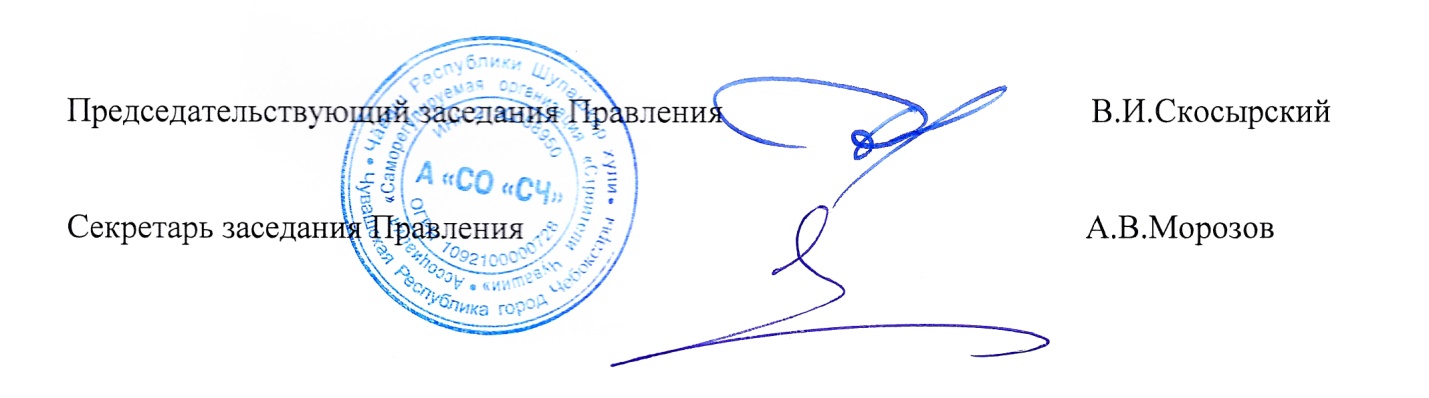 